Audax Coffee Chocolate Fruit Cake (AKA Ian’s Bionic Cake)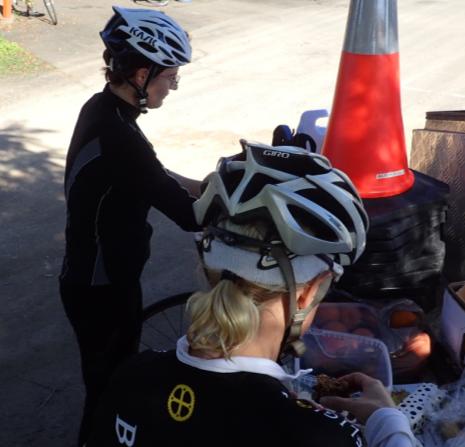 Preparation time: Overnight soaking and about 10 minutesCooking time: Approximately 50 minutesServes: about 24 or so hungry Audax ridersThe Bits You Need1kg Mixed Fruit2 cups strong coffee (plunger, brewed, espresso etc) ½ cup nuts of choice250g chocolate chips (or chocolate chunks)2 cups self raising flourWhat To DoSoak the fruit in the coffee overnight Combine chocolate, nuts and flour into the coffee/fruit mixture and stir very well.Preheat oven to 180°C. Line the base and sides of a 20cm square tin with baking paper.Pour mixture into prepared tin and bake for 50 minutes or until a skewer inserted comes out clean.One 95g piece of cake should produce enough energy to last the average Audax rider about one hours ride time.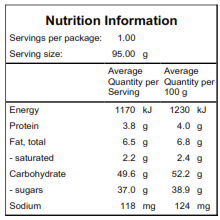 